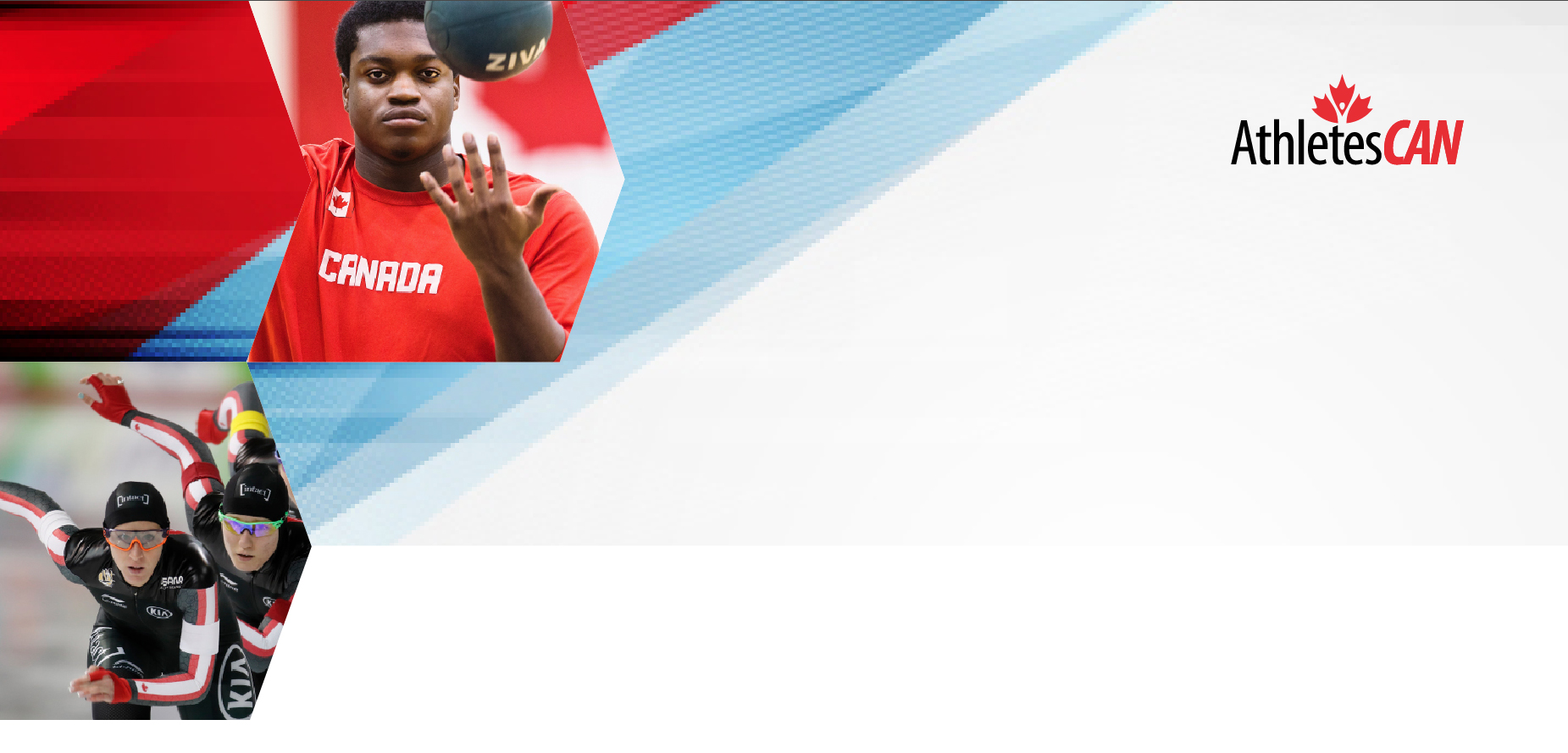 Present: [Names of Athletes’ Council Members present]Regrets: [Names of Athletes’ Council Members absent]Call to order [time]Quorum present.Approval of AgendaMotion to approve the meeting agenda by [AC Chair Name]. All in favour. None opposed.Declaration of any Conflict of Interest based on approved agenda[record if any conflict of interest was declared]
New Business[agenda item][agenda item][agenda item]Record who delivered the report or item and if any action items resulted from the discussion of each.Next meeting date: [date]Adjournment at [time meeting was adjourned]